ASOCIACIÓN EVENTOS Y ACTIVIDADESPARA LA ASIGNATURA DE RELIGIÓN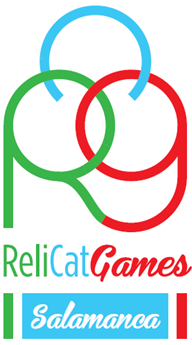 	La Asociación Eventos y Actividades para la asignatura de Religión (Número de inscripción en el Registro Nacional de Asociaciones 604.578) es una entidad sin ánimo de lucro, formada por un grupo de profesionales universitarios de diferentes carismas católicos, preocupados por el papel que tiene la asignatura de Religión en nuestros días.Esta Asociación convoca los II ReliCatPaint de Salamanca, para fomentar entre el alumnado el interés por esta materia y prestigiar esta materia entre la comunidad educativa y la sociedad en general.INTRODUCCIÓN	La Asociación Eventos y Actividades para la asignatura de Religión (EAR) este curso 2023-2024 organiza los II RELICAT PAINT.ReliCat Paint es un certamen que pretende fomentar la creatividad y la expresión artística religiosa de nuestros alumnos.PARTICIPANTESPodrán participar los Alumnos de Educación Primaria de centros públicos, concertados y privados de las tres diócesis de la Salamanca.Se distribuirán en 2 Niveles:- PRIMARIA: Alumnos de 1º a 6º de Educación Primaria.- SECUNDARIA: Alumnos de 1º y 2º Educación Secundaria.INSCRIPCIÓNLa inscripción es gratuita.La participación al concurso es individual pudiendo ser orientado el alumno por el profesor de religión o sus padres, pero ante todo manteniendo la originalidad y creatividad de los alumnos.La temática de este curso es “JESUS Y LA NAVIDAD”. Sólo se podrá entregar un dibujo por participante. El dibujo deberá presentarse en tamaño DIN-A4 (según modelo que se adjunta) con la técnica que se prefiera (oleo, ceras, rotuladores, temperas, etc). NO se admitirán dibujos calcados. Hay que ser originales. Todas las obras tienen que estar firmadas por detrás con el nombre del autor, título de la obra y centro escolar al que pertenece (según modelo que se adjunta).Este año habrá un plazo para la inscripción de los alumnos que se realizará del 20 al 30 de Noviembre de 20223.El plazo de entrega de las obras será del 1 al 15 de Diciembre de 2023. -       El profesor de religión será el encargado de recoger las obras en su centro y posteriormente enviar las obras a la dirección postal de la Delegación en la Casa de la Iglesia, o bien traerlas en persona en un sobre. -    Todas las obras recibidas antes o después de las fechas indicadas NO SERAN ADMITIDAS (Ni antes del 30 de Noviembre, ni después del 15 de Diciembre).-       El profesor de religión recogerá el ANEXO I de los alumnos participantes y los custodiarán hasta la finalización del Concurso. Podrán ser requeridos por la Organización en cualquier momento -    El profesor de religión enviará el ANEXO II (listados de alumnos participantes) a la dirección de correo electrónico relicatgamesalamanca@gmail.com. Posteriormente deberá enviar los dibujos a la Delegación de Enseñanza para poder realizar una exposición de los dibujos enviados-     DIRECCION DE ENVIO: Todos los estudiantes que se presenten deben tener autorización de sus padres o tutores legales para ceder sus derechos de imagen a la Asociación Eventos y Actividades para la asignatura de Religión (EAR). En el caso de faltar alguno de los documentos que se deben enviar, no se podrá participar y quedará fuera del concurso.DEMUESTRA LO CREATIVO Y ORIGINAL QUE ERESSELECCIÓN DE LOS GANADORESLos miembros del comité organizador realizarán una primera selección de los 10 dibujos que mejor se ajusten a las bases y Posteriormente serán los alumnos participantes y/o los alumnos de los Centros Participantes Comentar que decís los que ELIJAN el Dibujo Ganador. Esta elección se realizará mediante un enlace a las fotos para que puedan realizar las votaciones. Dicho enlace será facilitado a los Profesores y a los Centros Educativos con tiempo suficiente para poder realizar dichas votaciones. El 8 de Enero del 2024 se publicarán en las redes sociales y en la web de la asociación los ganadores de los diferentes Niveles Infantil y Especial.También se comunicarán a los artistas clasificados y/o Profesor/Centro Educativo de las categorías de Primaria y Secundaria, para poder hacer entrega de los premios a los Ganadores.PREMIOSLa entrega de premios y exposición de obras se realizarán el Viernes 12 de Enero de 2024 a las 18:00 horas, en un acto público en la Casa de la Iglesia. Habrá premios para los ganadores.COMITÉ ORGANIZADOREl Equipo de RelicatGames Salamanca JURADOEstará compuesto Inicialmente por los miembros que la Comisión Organizadora establezca y posteriormente por los propios Alumnos será los encargados de elegir a los ganadores de cada Nivel.El Equipo Coordinador de los II ReliCat Games-SalamancaDelegación Diocesana de Enseñanza, Salamanca00